Stud Dogs are available to approved bitchesRequired Before Approval:    OFA certified hips and elbows (or OFA prelim hips/OFA prelim elbows after 18 months) 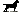    CERF or ACVO within 1 year    Want to know Optigen and EIC status     Negative brucellosis on bitches coming into Cedarwood    Fresh chilled semen will be shipped FEDEX Priority Overnight (Cost of extender, progesterone testing to 8.0 ng/ml and shipping costs are the responsibility of the bitch owner.) I am very happy to assist in planning the very best breedings for a successful litter.    A BREEDING RECORD IS PROVIDED WITH SERVICE GIVING BITCH'S PROGESTERONE LEVELS, OVULATION, DATES OF SERVICE during FERTILE days & EXPECTED DUE DATE     I DO NOT DO NATURAL BREEDINGS.  You may use one of my many boxes for shipping and just order extender for shipping the semen OR buy ICSB Puppy Paks that include shipping box AND extender and keep the boxes at your end.    STUD DOG OWNER AGREES TO SIGN THE LITTER REGISTRATION APPLICATION AFTER FULL PAYMENT OF STUD FEE IS RECEIVED (WITHIN 1 week of whelping), and not beyond 8 weeks of age.    IF THIS STUD SERVICE IS PERFORMED THROUGH THE USE OF artificial insemination, using either fresh sperm or using extended semen, all cost associated with the transportation, progesterone testing and insemination of the semen will be paid for by the owner of the bitch.    STUD SERVICE FEE $ 1500  INCLUDES BOARDING, (if applicable) to EITHER be paid in full at the time of breeding: (When stud fee is paid in full and 3 or more live puppies are not whelped, a repeat stud service will be provided for the stud fee already paid.)  If a litter does not result from the original breeding OR from a repeat stud service offered at no charge, no cash refund of original stud fee.    Sullivan/CEDARWOOD offers to accept a Stud Service Deposit of $300 to assist in ovulation timing & providing one or two collections for one breeding cycle. If pregnancy results in 2 or more puppies born alive, the balance of the stud fee is due at that time. If not, an additional deposit may be required for a repeat breeding for this or another bitch, same owner.     Payment of stud fee balance is due WITHIN ONE WEEK OF PUPPIES WHELPING or AT A 30 DAY ULTRASOUND.    STUD DOGS THAT HAVE FROZEN SEMEN AVAILABLE, the entire stud fee ($1500), is due at the time of shipment. NO repeat service is offered for cryopreserved breedings that do not result in pregnancy as quantities are limited and freezing fees pertain.    THANK YOU FOR CONSIDERING BREEDING TO ONE OF MY BOYS ! 